ABSTRAKKASMIATI, 2016. Peningkatan Kemampuan Mengenal  Bilangan Melalui Permainan Balok Pada Kelompok Bermain Sejahtera  Binaan SKB Ujung Pandang KotaMakassar.   Skripsi. Dibimbing oleh Prof. Dr. H. Syamsul Bakhri Gaffar, M.Si dan Dra. Istiyani Idrus, M.Si. Jurusan Pendidikan Luar Sekolah Fakultas Ilmu Pendidikan Universitas Negeri Makassar.Masalah dalam penelitian ini adalah bagaimana peningkatan kemampuan mengenal bilangan melalui permainan balok pada Kelompok Bermain Sejahtera  binaan SKB Ujung Pandang Kota Makassa. Tujuan penelitian ini adalah untuk mendiskripsikan kemampuan mengenal bilangan melalui permainan balok pada Kelompok Bermain Sejahtera Binaan SKB Ujung Pandang Kota Makassar. Pendekatan yang digunakan dalam penelitian ini adalah pendekatan kualitatif yang bertujuan untuk mengungkapkan masalah yang diteliti secara menyeluruh, luas, dan dalam. Jenis penelitian yang digunaka yaitu penelitian tindakan kelas yang berfungsi memperbaiki dan meningkatkan mutu pembelajaran. Fokus penelitian ini adalah mengacu pada permainan balok dalam meningkatkan kemampuan mengenal bilangan anak di Kelompok Bermain Sejahtera Kota Makassar, indikatornya mencakup:anak dapat mengurutkan bilangan 1-10,	anak dapat menyesuaikan lambang bilangan dengan jumlah balok, dan anak dapat membedakan konsep banyak dan sedikit. Sasaran dan sekaligus menjadi subjek penelitian ini adalah anak didik kelompok B1, sebanyak 10 orang yang terdiri dari 4 orang laki-laki dan 6 orang perempuan. Teknik pengumpulan data yang digunakan adalah observasi dan dokumentasi. Data diolah dengan analisis kualitatif guna mendeskripsikan hasil penelitian yang diperoleh. Hasil penelitian yaitu kemampuan mengenal bilangan anak meningkat dengan menggunakan  permainan balok di Kelompok Bermain Sejahtera Kota Makassar. Kemampuan mengenal bilangan anak meningkat  dimana terlihat pada siklus I dan II  kemampuan anak dalam mengurutkan bilangan 1-10 terlihat sangat baik, serta terlihat anak sangat mampu dalam menyesuaikan lambang bilangan dengan jumlah balok yang dimainkan.PRAKATAPuji syukur dipanjatkan kehadirat Tuhan Yang Maha Kuasa, karena berkat rahmat serta hidayahNyalah, sehingga Skripsi yang berjudul “Peningkatan Kemampuan Mengenal  Bilangan Melalui Permainan Balok Pada Kelompok Bermain Sejahtera  Binaan SKB Ujung Pandang KotaMakassar” dapat diselesaikan. Penulisan ini dimaksudkan untuk memenuhi salah satu persyaratan guna memperoleh sebutan Sarjana Pendidikan dan  menyelesaikan studi Jurusan Pendidikan Luar Sekolah pada Fakultas Ilmu Pendidikan Universitas Negeri Makassar.Dalam penulisan Skripsi ini, penulis banyak mendapat bantuan dari berbagai pihak, baik materil maupun bersifat moril. Untuk itu, saya ucapkan terima kasih yang  mendalam khususnya kepada Bapak Prof. Dr. H. Syamsul Bakhri Gaffar, M.Si dan Ibu Dra. Istiyani Idrus, M.Si, sebagai dosen pembimbing yang telah memberikan bimbingan dan motivasi  selama penyusunan Skripsi ini. Selanjutnya terima kasih juga kami haturkan kepada :Prof. Dr. H. Husain Syam, M.T. selaku Rektor Universitas Negeri Makassar yang telah memberikan kesempatan untuk menimba ilmu di Almamater tercinta Universitas Negeri Makassar Dr. Abdullah Sinring, M.Pd . selaku Dekan Fakultas Ilmu Pendidikan yang telah memberikan kesempatan kepada penulis menekuni pendidikan di Jurusan Pendidikan Luar Sekolah, Fakultas Ilmu Pendidikan Universitas Negeri MakassarProf. Dr. H. Syamsul Bakhri Gaffar, M.Si, Sebagai Ketua Jurusan; Dra. Istiyani Idrus, M.Si, sebagai Sekertaris Jurusan UNM Makassar yang dengan penuh perhatian memberikan bimbingan dan menfasilitasi penulis selama proses perkuliahan.Bapak dan Ibu Dosen Tata Usaha FIP UNM atas segala perhatiannya dan layanan akademik, administrasi, dan kemahasiswaan sehingga perkuliahan dan penyusunan skripsi berjalan lancar.Suamiku tercinta  yang telah memberikan kasih sayang dan sumbangsih moril dan material, serta doa sehingga penulis dapat menyelesaikan studi ini.Seluruh rekan mahasiswa PLS Fakultas Ilmu Pendidikan Universitas Negeri Makassar yang tidak bisa saya sebutkan satu-persatu, serta sahabat-sahabatku yang telah memberikan bantuan dan kerjasamanya dalam perkuliahan serta dalam penyusunan Skripsi. Akhirnya penulis menyampaikan kepada semua pihak yang tak sempat disebutkan namanya satu persatu atas bantuan dan bimbingannya, semoga  Tuhan senantiasa memberikan ganjaran pahala yang setimpal. Harapan penulis semoga skripsi ini dapat bermanfaat bagi pembacanya, khususnya bagi pemerhati pendidikan.  Makassar,       Juli  2016                  Penulis    DAFTAR ISI                                                                                  				    HalamanHALAMAN JUDUL 							                    	     i       PERSETUJUAN PEMBIMBING 					                  	    iiPENGESAHAN UJIAN SKRIPSI 					                	   iii      PERNYATAAN KEASLIAN SKRIPSI 						    ivMOTTO 									                 vABSTRAK								                 	   vi   PRAKATA 								                   	  vii            DAFTAR ISI									             viii  BAB I PENDAHULUAN						                  	     1Latar Belakang Masalah						                 1Rumusan Masalah 							                 7       Tujuan Penelitian 							                 7Manfaat Penelitian 							                 8BAB II KAJIAN PUSTAKA, KERANGKA PIKIR, DAN               HIPOTESIS TINDAKAN							     9Kajian Pustaka 							                 9Kemampuan Mengenal Bilangan    				                 9Permainan Balok             						   14               Kerangka Pikir 							               22Hipotesis Tindakan							               24BAB III METODE PENELITIAN						     	   25Pendekatan dan Jenis Penelitian 					               25Fokus Penelitian 					                	               26Setting dan Subjek Penelitian					               26Rancangan Tindakan							               27Teknik dan Prosedur Pengumpulan Data			                           33     Teknik Analisis Data	 dan Standar Pencapaian				   34BAB IV HASIL PENELITIAN DAN PEMBAHASAN 			               35Hasil Penelitian 							               35Pembahasan 								   55BAB V KESIMPULAN DAN SARAN 	 					   63Kesimpulan	   								   63Saran           									   64DAFTAR PUSTAKA								   65LAMPIRAN 	                         							   67DAFTAR RIWAYAR HIDUP 	  					               DAFTAR RIWAYAT HIDUP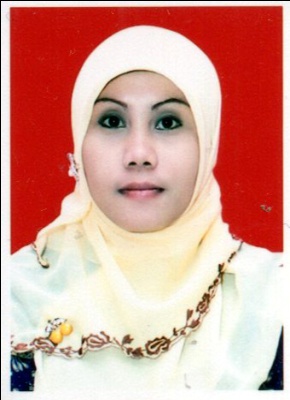 KASMIATI, Lahir di Bungkeke, 16 Mei 1982. Anak kedua dari enam bersaudara, dari pasangan Ayah Ma’di dan Ibu Sitti Sabaria. Jenjang pendidikan yang ditempuh penulis mulai dari bangku Sekolah Dasar di SD Negeri Balangloe Sapanang Jeneponto tamat pada tahun 1995, kemudian penulis melanjutkan pendidikan di SLTP Negeri 1 Jeneponto dan tamat pada tahun 1999,  selanjutnya melanjutkan pendidikan di SMU Cokroaminoto Kota Makassar dan tamat pada tahun 2002.  Pada tahun 2012 Penulis melanjutkan pendidikan Program S1 Jurusan Pendidikan Luar Sekolah pada Fakultas Ilmu Pendidikan Universitas Negeri Makassar. Tahun 2005 penulis mengabdikan diri sebagai tenaga tutor di Kelompok Bermain Sejahtera Binaan SKB Ujung Pandang Kota Makassar sampai sekarang.Motto“Jangan tunda hari esok jika hari ini dapat kita kerjakan”Kuperuntukkan skripsi ini buat orang tuaku tercinta, terutama buat ibu tersayang yang telah mendidik dan membesarkan aku dengan penuh kasih sayang,   pengorbanan dan perjuangan, hingga saya dapat menyelesaikan pendidikan strata satu. Semoga semua pengorbanan dan perjuangannya mendapatkan pahala disisi-Nya. Amien,,,Amien,,,Amin